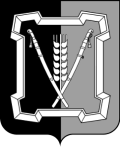 АДМИНИСТРАЦИЯ КУРСКОГО МУНИЦИПАЛЬНОГО РАЙОНАСТАВРОПОЛЬСКОГО КРАЯП О С Т А Н О В Л Е Н И Е06 ноября 2018 г.                           ст-ца Курская                                          № 732О внесении изменений в муниципальную программу Курского муниципального района Ставропольского края «Межнациональные отношения и поддержка казачества», утвержденную постановлением администрации Курского муниципального района Ставропольского края от 29 июня 2017 г. № 454	В соответствии с решением совета Курского муниципального района Ставропольского края от 27 сентября 2018 г. № 84 «О внесении изменений в решение совета Курского муниципального района Ставропольского края от 07 декабря 2017 г. № 16 «О бюджете Курского муниципального района Ставропольского края на 2018 год и плановый период 2019 и 2020 годов», в связи с корректировкой объемов бюджетного финансированияадминистрация Курского муниципального района Ставропольского краяПОСТАНОВЛЯЕТ:1. Утвердить прилагаемые изменения, которые вносятся в муниципальную программу Курского муниципального района Ставропольского края «Межнациональные отношения и поддержка казачества», утвержденную постановлением администрации Курского муниципального района Ставропольского края от 29 июня 2017 г. № 454.	2. Настоящее постановление вступает в силу со дня его подписания и распространяется на правоотношения, возникшие с 27 сентября 2018 г.Глава Курскогомуниципального района Ставропольского края 		                                                      С.И.КалашниковИЗМЕНЕНИЯ, которые вносятся в муниципальную программу Курского муниципального района Ставропольского края «Межнациональные отношения и поддержка казачества» 	1. В паспорте муниципальной программы Курского муниципального района Ставропольского края «Межнациональные отношения и поддержка казачества» (далее - Программа) позицию «Объемы и источники финансового обеспечения Программы» изложить в следующей редакции:«объем финансового обеспечения Программы за счет средств бюджета Курского муниципального района Ставропольского края (далее - местный бюджет) составит 1 197,69 тыс. рублей, в том числе по годам:в 2018 году - 357,69 тыс. рублей;в 2019 году - 420,00 тыс. рублей;в 2020 году - 420,00 тыс. рублей.Финансирование может уточняться при формировании и внесении изменений в местный бюджет на соответствующий финансовый год».2. Приложение № 5 к Программе изложить в редакции согласно приложению № 1 к настоящим изменениям.Начальник отдела по организационными общим вопросам администрации Курского муниципального района Ставропольского края                                                                            Л.А.КущикРЕСУРСНОЕ ОБЕСПЕЧЕНИЕреализации муниципальной Программы Курского муниципального района Ставропольского края «Межнациональные отношения и поддержка казачества» <*> за счет средств бюджета Курского муниципального района Ставропольского края-------------------------------<*> Далее в настоящем приложении используется сокращение - Программа.2УТВЕРЖДЕНЫпостановлением администрацииКурского муниципального районаСтавропольского краяот 06 ноября 2018 г.  № 732Приложение № 1к изменениям, которые вносятся в муниципальную программу Курского муниципального района Ставропольского края «Межнациональные отношения и поддержка казачества»«Приложение № 5к муниципальной программе Курского муниципального района Ставропольского края «Межнациональные отношения и поддержка казачества»№ п/пНаименование Программы подпрограммы Программы, основного мероприятия подпрограммы ПрограммыЦелевая статья расходовЦелевая статья расходовЦелевая статья расходовЦелевая статья расходовОтветственный исполнитель,соисполнитель Программы,подпрограммы ПрограммыРасходы по годам(тыс. руб.)Расходы по годам(тыс. руб.)Расходы по годам(тыс. руб.)№ п/пНаименование Программы подпрограммы Программы, основного мероприятия подпрограммы ПрограммыПро-граммаподпро-грамма Программы ос-новное мероприятиенап-равление расходовОтветственный исполнитель,соисполнитель Программы,подпрограммы Программы201820192020123456789101.Программа, всего1200000000администрация Курского муниципального района Ставропольского края (далее - администрация)357,69420,00420,002.Подпрограмма «Профилактика терроризма, национального и религиозного экстремизма, минимизация и ликвидация последствий их проявлений на территории Курского района Ставропольского края», всего1210000000администрация120,00120,00120,00в том числе следующее основное мероприятие:2.1.Информирование  населения по вопросам противодействия рас-1210100000администрация120,00120,00120,0012345678910пространению терроризма3.Подпрограмма «Поддержка казачьих обществ Курского района Ставропольского края», всего1220000000администрация237,69300,00300,00в том числе следующее основное мероприятие:3.1.Поддержка казачьих обществ осуществляющих свою деятельность на территории Курского района Ставропольского края1220100000администрация237,69300,00300,00».